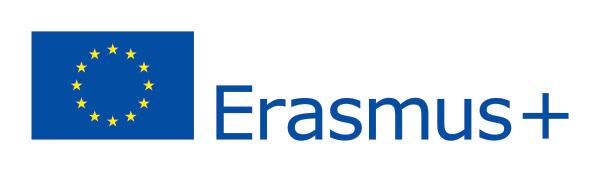 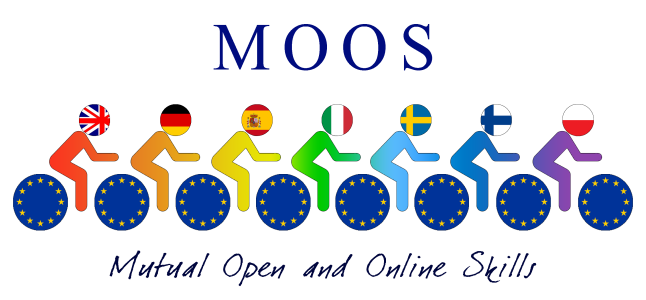 Moos Trailer is a presentation of the 15  MOOS Courses . The trailer was prepared by students and teachers during Mobility in Finland:https://youtu.be/dTmFMRldEy8